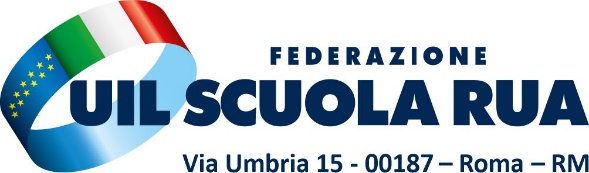 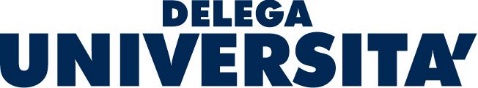 Il/la sottoscritto/aIl/la sottoscritto/aNato/a a  Nato/a a  ilCodice fiscaleCodice fiscaleUniversitàUniversitàStataleStataleStatalePrivataPrivataPrivataPrivataPrivataTempo indeterminatoTempo indeterminatoTempo indeterminatoTempo indeterminatoTempo determinatoTempo determinatoTempo determinatoCategoriaCategoria(B-C-D-EP)(B-C-D-EP)(B-C-D-EP)(B-C-D-EP)(B-C-D-EP)(B-C-D-EP)(B-C-D-EP)(B-C-D-EP)(B-C-D-EP)(B-C-D-EP)(B-C-D-EP)(B-C-D-EP)(B-C-D-EP)(B-C-D-EP)(B-C-D-EP)(B-C-D-EP)(B-C-D-EP)(B-C-D-EP)Pos. EconomicaPos. Economica(B1-B2-B3-B4 B5-B6-B7)(B1-B2-B3-B4 B5-B6-B7)(B1-B2-B3-B4 B5-B6-B7)(B1-B2-B3-B4 B5-B6-B7)(B1-B2-B3-B4 B5-B6-B7)(C1-C2-C3-C4 C5-C6-C7-C8)(C1-C2-C3-C4 C5-C6-C7-C8)(C1-C2-C3-C4 C5-C6-C7-C8)(C1-C2-C3-C4 C5-C6-C7-C8)(C1-C2-C3-C4 C5-C6-C7-C8)(D1-D2-D3-D4 D5-D6-D7-D8)(D1-D2-D3-D4 D5-D6-D7-D8)(D1-D2-D3-D4 D5-D6-D7-D8)(D1-D2-D3-D4 D5-D6-D7-D8)(EP1-EP2-EP3-EP4 EP5-EP6-EP7-EP8)(EP1-EP2-EP3-EP4 EP5-EP6-EP7-EP8)(EP1-EP2-EP3-EP4 EP5-EP6-EP7-EP8)(EP1-EP2-EP3-EP4 EP5-EP6-EP7-EP8)Professore OrdinarioProfessore OrdinarioProfessore associatoProfessore associatoProfessore associatoProfessore associatoProfessore associatoProfessore associatoProfessore associatoProfessore associatoRicercatoreRicercatoreCELCELCELIn servizio pressoIn servizio pressoIndirizzo sedeIndirizzo sedeC.a.p.C.a.p.Città Città ProvinciaTelefono lavoroTelefono lavoroFaxFaxFaxFaxFaxFaxCellulareCellulareCellulareCellulareCellulareE-mailE-mailautorizza l'Amministrazione, ai sensi della normativa vigente, a trattenere mensilmente sulla retribuzione la quota sindacale a favore di questa organizzazione sindacale, ai sensi e per gli effetti dello Statuto al momento vigente, e nella misura stabilita dai competenti organi statutari. Al momento della sottoscrizione, la trattenuta è stabilita nello 0,75% dello stipendio iniziale di ogni posizione economica (compresa l'indennità integrativa) al netto delle ritenute previdenziali e assistenziali, per dodici mensilità. Tale quota dovrà essere versata sul C/C bancario intestato alla Federazione UIL SCUOLA RUA presso BPER - Filiale di Via Veneto 108 ‐ 00187 Roma - IBAN IT43Q0538703225000047489993. Il sottoscritto autorizza ogni eventuale variazione della quota mensile predetta, secondo quanto sarà stabilito dai competenti organi statutari ed in conformità della normativa vigente. autorizza l'Amministrazione, ai sensi della normativa vigente, a trattenere mensilmente sulla retribuzione la quota sindacale a favore di questa organizzazione sindacale, ai sensi e per gli effetti dello Statuto al momento vigente, e nella misura stabilita dai competenti organi statutari. Al momento della sottoscrizione, la trattenuta è stabilita nello 0,75% dello stipendio iniziale di ogni posizione economica (compresa l'indennità integrativa) al netto delle ritenute previdenziali e assistenziali, per dodici mensilità. Tale quota dovrà essere versata sul C/C bancario intestato alla Federazione UIL SCUOLA RUA presso BPER - Filiale di Via Veneto 108 ‐ 00187 Roma - IBAN IT43Q0538703225000047489993. Il sottoscritto autorizza ogni eventuale variazione della quota mensile predetta, secondo quanto sarà stabilito dai competenti organi statutari ed in conformità della normativa vigente. autorizza l'Amministrazione, ai sensi della normativa vigente, a trattenere mensilmente sulla retribuzione la quota sindacale a favore di questa organizzazione sindacale, ai sensi e per gli effetti dello Statuto al momento vigente, e nella misura stabilita dai competenti organi statutari. Al momento della sottoscrizione, la trattenuta è stabilita nello 0,75% dello stipendio iniziale di ogni posizione economica (compresa l'indennità integrativa) al netto delle ritenute previdenziali e assistenziali, per dodici mensilità. Tale quota dovrà essere versata sul C/C bancario intestato alla Federazione UIL SCUOLA RUA presso BPER - Filiale di Via Veneto 108 ‐ 00187 Roma - IBAN IT43Q0538703225000047489993. Il sottoscritto autorizza ogni eventuale variazione della quota mensile predetta, secondo quanto sarà stabilito dai competenti organi statutari ed in conformità della normativa vigente. autorizza l'Amministrazione, ai sensi della normativa vigente, a trattenere mensilmente sulla retribuzione la quota sindacale a favore di questa organizzazione sindacale, ai sensi e per gli effetti dello Statuto al momento vigente, e nella misura stabilita dai competenti organi statutari. Al momento della sottoscrizione, la trattenuta è stabilita nello 0,75% dello stipendio iniziale di ogni posizione economica (compresa l'indennità integrativa) al netto delle ritenute previdenziali e assistenziali, per dodici mensilità. Tale quota dovrà essere versata sul C/C bancario intestato alla Federazione UIL SCUOLA RUA presso BPER - Filiale di Via Veneto 108 ‐ 00187 Roma - IBAN IT43Q0538703225000047489993. Il sottoscritto autorizza ogni eventuale variazione della quota mensile predetta, secondo quanto sarà stabilito dai competenti organi statutari ed in conformità della normativa vigente. autorizza l'Amministrazione, ai sensi della normativa vigente, a trattenere mensilmente sulla retribuzione la quota sindacale a favore di questa organizzazione sindacale, ai sensi e per gli effetti dello Statuto al momento vigente, e nella misura stabilita dai competenti organi statutari. Al momento della sottoscrizione, la trattenuta è stabilita nello 0,75% dello stipendio iniziale di ogni posizione economica (compresa l'indennità integrativa) al netto delle ritenute previdenziali e assistenziali, per dodici mensilità. Tale quota dovrà essere versata sul C/C bancario intestato alla Federazione UIL SCUOLA RUA presso BPER - Filiale di Via Veneto 108 ‐ 00187 Roma - IBAN IT43Q0538703225000047489993. Il sottoscritto autorizza ogni eventuale variazione della quota mensile predetta, secondo quanto sarà stabilito dai competenti organi statutari ed in conformità della normativa vigente. autorizza l'Amministrazione, ai sensi della normativa vigente, a trattenere mensilmente sulla retribuzione la quota sindacale a favore di questa organizzazione sindacale, ai sensi e per gli effetti dello Statuto al momento vigente, e nella misura stabilita dai competenti organi statutari. Al momento della sottoscrizione, la trattenuta è stabilita nello 0,75% dello stipendio iniziale di ogni posizione economica (compresa l'indennità integrativa) al netto delle ritenute previdenziali e assistenziali, per dodici mensilità. Tale quota dovrà essere versata sul C/C bancario intestato alla Federazione UIL SCUOLA RUA presso BPER - Filiale di Via Veneto 108 ‐ 00187 Roma - IBAN IT43Q0538703225000047489993. Il sottoscritto autorizza ogni eventuale variazione della quota mensile predetta, secondo quanto sarà stabilito dai competenti organi statutari ed in conformità della normativa vigente. autorizza l'Amministrazione, ai sensi della normativa vigente, a trattenere mensilmente sulla retribuzione la quota sindacale a favore di questa organizzazione sindacale, ai sensi e per gli effetti dello Statuto al momento vigente, e nella misura stabilita dai competenti organi statutari. Al momento della sottoscrizione, la trattenuta è stabilita nello 0,75% dello stipendio iniziale di ogni posizione economica (compresa l'indennità integrativa) al netto delle ritenute previdenziali e assistenziali, per dodici mensilità. Tale quota dovrà essere versata sul C/C bancario intestato alla Federazione UIL SCUOLA RUA presso BPER - Filiale di Via Veneto 108 ‐ 00187 Roma - IBAN IT43Q0538703225000047489993. Il sottoscritto autorizza ogni eventuale variazione della quota mensile predetta, secondo quanto sarà stabilito dai competenti organi statutari ed in conformità della normativa vigente. autorizza l'Amministrazione, ai sensi della normativa vigente, a trattenere mensilmente sulla retribuzione la quota sindacale a favore di questa organizzazione sindacale, ai sensi e per gli effetti dello Statuto al momento vigente, e nella misura stabilita dai competenti organi statutari. Al momento della sottoscrizione, la trattenuta è stabilita nello 0,75% dello stipendio iniziale di ogni posizione economica (compresa l'indennità integrativa) al netto delle ritenute previdenziali e assistenziali, per dodici mensilità. Tale quota dovrà essere versata sul C/C bancario intestato alla Federazione UIL SCUOLA RUA presso BPER - Filiale di Via Veneto 108 ‐ 00187 Roma - IBAN IT43Q0538703225000047489993. Il sottoscritto autorizza ogni eventuale variazione della quota mensile predetta, secondo quanto sarà stabilito dai competenti organi statutari ed in conformità della normativa vigente. autorizza l'Amministrazione, ai sensi della normativa vigente, a trattenere mensilmente sulla retribuzione la quota sindacale a favore di questa organizzazione sindacale, ai sensi e per gli effetti dello Statuto al momento vigente, e nella misura stabilita dai competenti organi statutari. Al momento della sottoscrizione, la trattenuta è stabilita nello 0,75% dello stipendio iniziale di ogni posizione economica (compresa l'indennità integrativa) al netto delle ritenute previdenziali e assistenziali, per dodici mensilità. Tale quota dovrà essere versata sul C/C bancario intestato alla Federazione UIL SCUOLA RUA presso BPER - Filiale di Via Veneto 108 ‐ 00187 Roma - IBAN IT43Q0538703225000047489993. Il sottoscritto autorizza ogni eventuale variazione della quota mensile predetta, secondo quanto sarà stabilito dai competenti organi statutari ed in conformità della normativa vigente. autorizza l'Amministrazione, ai sensi della normativa vigente, a trattenere mensilmente sulla retribuzione la quota sindacale a favore di questa organizzazione sindacale, ai sensi e per gli effetti dello Statuto al momento vigente, e nella misura stabilita dai competenti organi statutari. Al momento della sottoscrizione, la trattenuta è stabilita nello 0,75% dello stipendio iniziale di ogni posizione economica (compresa l'indennità integrativa) al netto delle ritenute previdenziali e assistenziali, per dodici mensilità. Tale quota dovrà essere versata sul C/C bancario intestato alla Federazione UIL SCUOLA RUA presso BPER - Filiale di Via Veneto 108 ‐ 00187 Roma - IBAN IT43Q0538703225000047489993. Il sottoscritto autorizza ogni eventuale variazione della quota mensile predetta, secondo quanto sarà stabilito dai competenti organi statutari ed in conformità della normativa vigente. autorizza l'Amministrazione, ai sensi della normativa vigente, a trattenere mensilmente sulla retribuzione la quota sindacale a favore di questa organizzazione sindacale, ai sensi e per gli effetti dello Statuto al momento vigente, e nella misura stabilita dai competenti organi statutari. Al momento della sottoscrizione, la trattenuta è stabilita nello 0,75% dello stipendio iniziale di ogni posizione economica (compresa l'indennità integrativa) al netto delle ritenute previdenziali e assistenziali, per dodici mensilità. Tale quota dovrà essere versata sul C/C bancario intestato alla Federazione UIL SCUOLA RUA presso BPER - Filiale di Via Veneto 108 ‐ 00187 Roma - IBAN IT43Q0538703225000047489993. Il sottoscritto autorizza ogni eventuale variazione della quota mensile predetta, secondo quanto sarà stabilito dai competenti organi statutari ed in conformità della normativa vigente. autorizza l'Amministrazione, ai sensi della normativa vigente, a trattenere mensilmente sulla retribuzione la quota sindacale a favore di questa organizzazione sindacale, ai sensi e per gli effetti dello Statuto al momento vigente, e nella misura stabilita dai competenti organi statutari. Al momento della sottoscrizione, la trattenuta è stabilita nello 0,75% dello stipendio iniziale di ogni posizione economica (compresa l'indennità integrativa) al netto delle ritenute previdenziali e assistenziali, per dodici mensilità. Tale quota dovrà essere versata sul C/C bancario intestato alla Federazione UIL SCUOLA RUA presso BPER - Filiale di Via Veneto 108 ‐ 00187 Roma - IBAN IT43Q0538703225000047489993. Il sottoscritto autorizza ogni eventuale variazione della quota mensile predetta, secondo quanto sarà stabilito dai competenti organi statutari ed in conformità della normativa vigente. autorizza l'Amministrazione, ai sensi della normativa vigente, a trattenere mensilmente sulla retribuzione la quota sindacale a favore di questa organizzazione sindacale, ai sensi e per gli effetti dello Statuto al momento vigente, e nella misura stabilita dai competenti organi statutari. Al momento della sottoscrizione, la trattenuta è stabilita nello 0,75% dello stipendio iniziale di ogni posizione economica (compresa l'indennità integrativa) al netto delle ritenute previdenziali e assistenziali, per dodici mensilità. Tale quota dovrà essere versata sul C/C bancario intestato alla Federazione UIL SCUOLA RUA presso BPER - Filiale di Via Veneto 108 ‐ 00187 Roma - IBAN IT43Q0538703225000047489993. Il sottoscritto autorizza ogni eventuale variazione della quota mensile predetta, secondo quanto sarà stabilito dai competenti organi statutari ed in conformità della normativa vigente. autorizza l'Amministrazione, ai sensi della normativa vigente, a trattenere mensilmente sulla retribuzione la quota sindacale a favore di questa organizzazione sindacale, ai sensi e per gli effetti dello Statuto al momento vigente, e nella misura stabilita dai competenti organi statutari. Al momento della sottoscrizione, la trattenuta è stabilita nello 0,75% dello stipendio iniziale di ogni posizione economica (compresa l'indennità integrativa) al netto delle ritenute previdenziali e assistenziali, per dodici mensilità. Tale quota dovrà essere versata sul C/C bancario intestato alla Federazione UIL SCUOLA RUA presso BPER - Filiale di Via Veneto 108 ‐ 00187 Roma - IBAN IT43Q0538703225000047489993. Il sottoscritto autorizza ogni eventuale variazione della quota mensile predetta, secondo quanto sarà stabilito dai competenti organi statutari ed in conformità della normativa vigente. autorizza l'Amministrazione, ai sensi della normativa vigente, a trattenere mensilmente sulla retribuzione la quota sindacale a favore di questa organizzazione sindacale, ai sensi e per gli effetti dello Statuto al momento vigente, e nella misura stabilita dai competenti organi statutari. Al momento della sottoscrizione, la trattenuta è stabilita nello 0,75% dello stipendio iniziale di ogni posizione economica (compresa l'indennità integrativa) al netto delle ritenute previdenziali e assistenziali, per dodici mensilità. Tale quota dovrà essere versata sul C/C bancario intestato alla Federazione UIL SCUOLA RUA presso BPER - Filiale di Via Veneto 108 ‐ 00187 Roma - IBAN IT43Q0538703225000047489993. Il sottoscritto autorizza ogni eventuale variazione della quota mensile predetta, secondo quanto sarà stabilito dai competenti organi statutari ed in conformità della normativa vigente. autorizza l'Amministrazione, ai sensi della normativa vigente, a trattenere mensilmente sulla retribuzione la quota sindacale a favore di questa organizzazione sindacale, ai sensi e per gli effetti dello Statuto al momento vigente, e nella misura stabilita dai competenti organi statutari. Al momento della sottoscrizione, la trattenuta è stabilita nello 0,75% dello stipendio iniziale di ogni posizione economica (compresa l'indennità integrativa) al netto delle ritenute previdenziali e assistenziali, per dodici mensilità. Tale quota dovrà essere versata sul C/C bancario intestato alla Federazione UIL SCUOLA RUA presso BPER - Filiale di Via Veneto 108 ‐ 00187 Roma - IBAN IT43Q0538703225000047489993. Il sottoscritto autorizza ogni eventuale variazione della quota mensile predetta, secondo quanto sarà stabilito dai competenti organi statutari ed in conformità della normativa vigente. autorizza l'Amministrazione, ai sensi della normativa vigente, a trattenere mensilmente sulla retribuzione la quota sindacale a favore di questa organizzazione sindacale, ai sensi e per gli effetti dello Statuto al momento vigente, e nella misura stabilita dai competenti organi statutari. Al momento della sottoscrizione, la trattenuta è stabilita nello 0,75% dello stipendio iniziale di ogni posizione economica (compresa l'indennità integrativa) al netto delle ritenute previdenziali e assistenziali, per dodici mensilità. Tale quota dovrà essere versata sul C/C bancario intestato alla Federazione UIL SCUOLA RUA presso BPER - Filiale di Via Veneto 108 ‐ 00187 Roma - IBAN IT43Q0538703225000047489993. Il sottoscritto autorizza ogni eventuale variazione della quota mensile predetta, secondo quanto sarà stabilito dai competenti organi statutari ed in conformità della normativa vigente. autorizza l'Amministrazione, ai sensi della normativa vigente, a trattenere mensilmente sulla retribuzione la quota sindacale a favore di questa organizzazione sindacale, ai sensi e per gli effetti dello Statuto al momento vigente, e nella misura stabilita dai competenti organi statutari. Al momento della sottoscrizione, la trattenuta è stabilita nello 0,75% dello stipendio iniziale di ogni posizione economica (compresa l'indennità integrativa) al netto delle ritenute previdenziali e assistenziali, per dodici mensilità. Tale quota dovrà essere versata sul C/C bancario intestato alla Federazione UIL SCUOLA RUA presso BPER - Filiale di Via Veneto 108 ‐ 00187 Roma - IBAN IT43Q0538703225000047489993. Il sottoscritto autorizza ogni eventuale variazione della quota mensile predetta, secondo quanto sarà stabilito dai competenti organi statutari ed in conformità della normativa vigente. autorizza l'Amministrazione, ai sensi della normativa vigente, a trattenere mensilmente sulla retribuzione la quota sindacale a favore di questa organizzazione sindacale, ai sensi e per gli effetti dello Statuto al momento vigente, e nella misura stabilita dai competenti organi statutari. Al momento della sottoscrizione, la trattenuta è stabilita nello 0,75% dello stipendio iniziale di ogni posizione economica (compresa l'indennità integrativa) al netto delle ritenute previdenziali e assistenziali, per dodici mensilità. Tale quota dovrà essere versata sul C/C bancario intestato alla Federazione UIL SCUOLA RUA presso BPER - Filiale di Via Veneto 108 ‐ 00187 Roma - IBAN IT43Q0538703225000047489993. Il sottoscritto autorizza ogni eventuale variazione della quota mensile predetta, secondo quanto sarà stabilito dai competenti organi statutari ed in conformità della normativa vigente. autorizza l'Amministrazione, ai sensi della normativa vigente, a trattenere mensilmente sulla retribuzione la quota sindacale a favore di questa organizzazione sindacale, ai sensi e per gli effetti dello Statuto al momento vigente, e nella misura stabilita dai competenti organi statutari. Al momento della sottoscrizione, la trattenuta è stabilita nello 0,75% dello stipendio iniziale di ogni posizione economica (compresa l'indennità integrativa) al netto delle ritenute previdenziali e assistenziali, per dodici mensilità. Tale quota dovrà essere versata sul C/C bancario intestato alla Federazione UIL SCUOLA RUA presso BPER - Filiale di Via Veneto 108 ‐ 00187 Roma - IBAN IT43Q0538703225000047489993. Il sottoscritto autorizza ogni eventuale variazione della quota mensile predetta, secondo quanto sarà stabilito dai competenti organi statutari ed in conformità della normativa vigente. DataFirmaFirmaEVENTUALE REVOCA AD ALTRO SINDACATOIl/la sottoscritto/a contestualmente, revoca con decorrenza immediata, ad ogni effetto di legge, la delega per il versamento dei contributi in favore dell'Organizzazione Sindacale:EVENTUALE REVOCA AD ALTRO SINDACATOIl/la sottoscritto/a contestualmente, revoca con decorrenza immediata, ad ogni effetto di legge, la delega per il versamento dei contributi in favore dell'Organizzazione Sindacale:EVENTUALE REVOCA AD ALTRO SINDACATOIl/la sottoscritto/a contestualmente, revoca con decorrenza immediata, ad ogni effetto di legge, la delega per il versamento dei contributi in favore dell'Organizzazione Sindacale:EVENTUALE REVOCA AD ALTRO SINDACATOIl/la sottoscritto/a contestualmente, revoca con decorrenza immediata, ad ogni effetto di legge, la delega per il versamento dei contributi in favore dell'Organizzazione Sindacale:DataFirmaLa delega con le firme va consegnata in amministrazionee inviata alla sede di Via Umbria, 15 - 00187 Roma - Tel. 064870125 - Fax 0687459039 - federazione.uilscuolarua@uilrua.it